Основные нормативные актыЗакон РФ «О защите прав потребителей» № 2300-1 от 07.02.1992г.,  «Правила продажи отдельных видов товаров» (Постановление Правительства РФ №55 от 19.01.1998г).Центр консультирования и информирования граждан по вопросам защиты прав потребителейоказывает консультативную помощь по вопросам правоприменения законодательства  в отдельных секторах потребительского рынка, а также вопросам, связанным с защитой потребителями своих прав и законных интересов.Адрес: Санкт-Петербург,ул. Малая Садовая д.1, каб.№15,тел. 571-62-00Кроме того, консультации по вопросам защиты прав потребителей можно получить в консультационных пунктах филиаловФБУЗ  «Центр гигиены и эпидемиологии в городе Санкт-Петербург» по адресам:1. г. Колпино, ул. Веры Слуцкой, д.36, тел.: 469-34-61;2.ул. Карпинского, д.27, тел.: 298-29-25;3. ул. Л. Молдагуловой, д.5, тел.: 248-33-34;4. ул. Моховая, д.11, тел.: 275-88-87;5. Серебристый бульвар, д.18, тел.: 349-36-35; 349-36-40;6. ул. Отважных, д.6, тел.: 736-94-46;Памятка потребителюОсобенности продажи экземпляров аудиовизуальных произведений и фонограмм, программ для электронных вычислительных машин и баз данных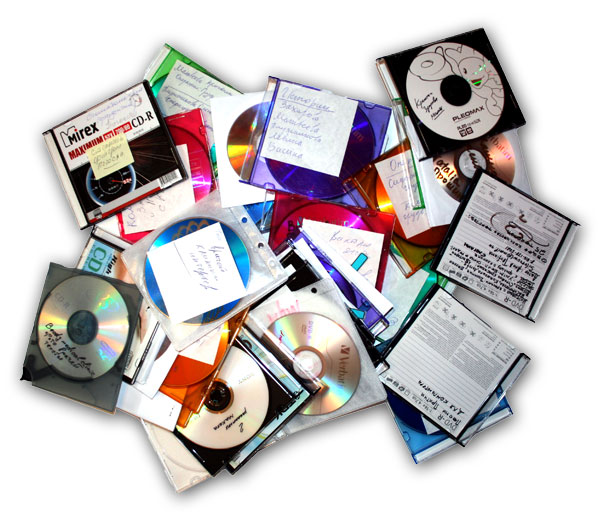 При продаже экземпляров аудиовизуальных произведений, фонограмм, программ для электронных вычислительных машин и баз данных продавец обязан предоставить покупателю следующую информацию о предлагаемом к продаже товаре, наличие которой на каждом экземпляре (упаковке) является обязательным:наименование, место нахождения изготовителя экземпляра аудиовизуального произведения, фонограммы, программы для электронных вычислительных машин и базы данных, а также номер лицензии на осуществление деятельности по изготовлению экземпляров аудиовизуальных произведений, программ для электронных вычислительных машин, баз данных и фонограмм на любых видах носителей (за исключением случаев, если указанная деятельность самостоятельно осуществляется лицами, обладающими правами на использование указанных объектов авторских и смежных прав в силу федерального закона или договора);технические характеристики носителя, а также записи аудиовизуального произведения, фонограммы, программы для электронных вычислительных машин и базы данных;сведения об обладателе авторского права и (или) смежных прав на аудиовизуальное произведение, фонограмму, программу для электронных вычислительных машин и базу данных;номер регистрации программы для электронных вычислительных машин или базы данных, если они были зарегистрированы.В отношении экземпляров фильмов продавец обязан предоставить покупателю также следующую информацию:номер и дата выданного в установленном законодательством Российской Федерации порядке прокатного удостоверения;наименования фильма, страны и студии, на которой снят фильм, год его выпуска;основные фильмографические данные (жанр, аннотация, сведения об авторе сценария, режиссере, композиторе, исполнителях главных ролей и др.);продолжительность фильма (в минутах);рекомендации по возрастному ограничению зрительской аудитории в соответствии с прокатным удостоверением (при их наличии).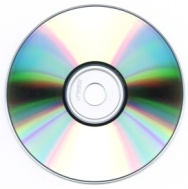 Экземпляры аудиовизуальных произведений, фонограмм, программ для электронных вычислительных машин и баз данных до подачи в торговый зал (размещения в месте продажи) должны пройти предпродажную подготовку, включая осмотр и проверку целостности упаковки каждой единицы товара, а также наличия необходимой информации о товаре и его изготовителе.						При передаче оплаченного товара покупателю продавец проверяет целостность его упаковки, а по требованию покупателя предоставляет ему возможность ознакомиться с фрагментами аудиовизуального произведения, фонограммы, программы для электронных вычислительных машин и базы данных. Торговые залы должны быть технически оснащены, для того чтобы предоставить покупателю возможность проверить качество приобретаемых экземпляров аудиовизуальных произведений, фонограмм, программ для электронных вычислительных машин и баз данных.			Продажа экземпляров аудиовизуальных произведений, фонограмм, программ для электронных вычислительных машин и баз данных осуществляется только в упаковке изготовителя.